Конспект  урока по сказке «Алексея Толстого « Сорока»                                                Подготовила и провела                                               учитель начальных классов                                                Кулакова Наталья Ивановна                            2009 - 2010 годТема:  А. Толстой. Сказка « Сорока» Тип урока: урок изучения нового материалаПродолжительность урока: 45 минутПриёмы:  «чтение с остановками», «прогноз», «ключевые слова»
Цель  урока: расширить читательский кругозор детей через знакомство с произведением  А. Толстого «Сорока»; формирование  навыков  правильного, осознанного, вдумчивого чтения;Задачи:- развивать умения учащихся критически мыслить;- развивать представления о слове как средстве создания художественного образа, способе  выражения авторского отношения;- развивать речь, коммуникативные качества, обогащать словарный запас учащихся;- воспитывать правдивость, отзывчивость, умение быть щедрым.Оборудование: портрет А. Толстого; схема «Чтение – труд»; тест(на каждого ученика класса); изображение сороки; характеристика сороки (на каждую группу); учебник «Литературное чтение. 2 класс»/ В.С. Воропаева, Т.С. Куцанова. – Мн. : НИО,2006.                                                                Ход урока.Организационный  момент.Учитель:Прозвенел уже звонок,Начинаем наш урок.Предлагаю подружитьсяИ всем вместе потрудиться!- Мне очень хочется, чтобы эти строки сегодня стали  для нас девизом урока.    - Давайте попробуем определить, чем мы будем сегодня на уроке  литературного чтения заниматься? В качестве подсказок используйте опорные слова  ( открываются на доске)                                                           	 (новый рассказ, выразительно, читать                                                                                	по ролям…)                                                          	( свои мысли…)                                                          9	                                                         (	-  Ребята, как вам кажется, что  поможет сделать наш труд на уроке плодотворным и результативным? ( Рассуждения и высказывания детей.)- Верно, только тот труд, который человек выполняет с интересом и радостью, основанный на знаниях, дружбе и взаимовыручке, приносит  хорошие  результаты.( На доску учитель вывешивает схему-рисунок.)- С какими словами ассоциируется у вас урок чтения? (Слова вносим в схему)                    Интерес                                                                                       Радость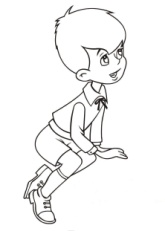 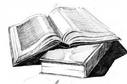                                                                                  Чтение  -  труд                   Дружба                                                                                                   Знание        2.   Проверка домашнего задания.Тест.Найди рассказы о дружбе. Отметь правильные ответы.а) «Про зайчат» Е. Чарушин.б) «Аист и соловей» В. Берестов.в) «Страшный рассказ» Е. Чарушин.Из какого рассказа этот диалог? Отметь правильные ответы.- Мы воров не боимся, - говорит Шура.- Людоедов тоже не боимся, - отвечает Петя.а) «Про зайчат» Е. Чарушин.б)  «Страшный рассказ» Е. Чарушин.Чего испугались герои рассказа Е. Чарушина «Страшный рассказ»?а) Топота за дверью.б) Темноты.Восстанови порядок событий в рассказе Е. Чарушина «Страшный рассказ». Пронумеруй  предложения: 1,2,3,4.      Мама и папа вернулись.       Топот за дверью.       Шура и Петя остались одни.       Ежик в доме. - Попробуйте спрогнозировать   оценку выполнения теста.( Самооценка по шкале «Правильность»).  Взаимопроверка выполнения теста: а ,в; б; а; 3,2,1, 4.(на доске – открывается после проверки)- Оправдался ли прогноз? ( Взаимооценка по шкале «Правильность».)- Какой мудрости научил нас рассказ Е. Чарушина?  (Не бояться неизвестного.) - Приходилось ли вам быть в похожей ситуации? Расскажите. (  Заслушиваются ответы нескольких детей.)- « Страна живой природы», по которой мы совершаем путешествие, удивительна и многообразна, много тайн и секретов таит она. И сегодня мы сможем заглянуть в удивительный мир птиц.Но сначала давайте немножко поиграем- Представьте себе, что вы  «вороны», летите и «каркаете», пугая птиц.Речевая разминка.Произнесение скороговорки медленно; (быстро) четко выговаривая звуки.( текс скороговорки может быть записан на доске, может быть у каждого индивидуально)   В огор-р-роде                               Огор-р-род   Огор-р-рошены,                          Не огор-р-рожен -     Р-р-растерял                                Не р-р-разыщите   Гор-р-рох                                      Гор-р-рошин.   Гор-р-рошины.                                                                    (Г. Усачев)- А сейчас вам предстоит превратиться совершенно в  других птиц.  Кем мы будем,  вы узнаете, когда  расшифруете  запись на доске, используйте схемы - подсказки.                                        с      р     к                                                е     о      о     а                                 ( Сорока – белобока)                                        б     л     б     кДемонстрация изображения сороки.-Вы, наверное,  не один раз слышали такое выражение: « Трещит как сорока».- Когда так говорят? Почему? ( Сорока получила свое имя от своей особенности пения. Сороку называют стрекотуньей, трещоткой: она трещит, тарахтит («Прямо, спички в коробке»(по Н. Сладкову)); стрекочет, т.е. издает резкие короткие звуки, напоминающие треск). - Вот мы уже – « сороки – сплетницы». Влетели и выпалили слова «чистоговорки». Слова сыплются «горохом» - часто. Речь четкая, слова «огорошены» и «огорожены» не путаются, интонации точны по смыслу и выразительны.            Работа в парах. Взаимооценка по шкале «Правильность и четкость».Стадия вызова.Введение в тему урока. Определение темы и целей урока.         - Ребята, а догадались ли вы, о ком мы сегодня будем читать, говорить?- Верно, сегодня на уроке мы познакомимся с произведением Алексея Толстого «Сорока».Сведения об авторе. ( На доску вывешивается портрет.)- Алексей Николаевич Толстой (1883 – 1945 гг.). Ему одинаково доступны и поэзия, и повести, и романы, и драма. Он писал и для детей, и для взрослых. Мать его была детской писательницей. Он рос в очень доброжелательной обстановке. Его детские впечатления повлияли на выбор его жизненного пути – он стал писать. -  Ребята, как вы думаете,  почему свое произведение  А. Толстой  назвал  именно так? Как  вам  кажется, что может произойти в рассказе с таким названием? ( Рассуждения и высказывания детей.)Физкультминутка. ПтичкиПтички прыгают, летают,Птички весело поют,Птички крошки собирают,Птички зернышки клюют.Перышки почистили,Клювики почистили,Дальше полетели И на место сели.     Прием « Ключевые слова»На доске открываются слова.-А теперь давайте  внимательно прочитаем слова, записанные на доске, и попробуем определить жанр этого произведения. Словарная работа: (дети знакомятся со словами, объясняют их значения)-Как вы понимаете смысл выражения?  Каким словом его можно заменить?  Какие синонимы можно подобрать к этому слову?- С каким произведением будем работать? Почему вы так считаете? ( Рассуждения и высказывания детей.)- Верно, сегодня мы познакомимся с авторской сказкой. А как вам кажется, авторская сказка и народная будут отличаться? Чем?  ( Рассуждения и высказывания детей.)Работа в группах.- Представьте себя писателями.  Попробуйте придумать начало нашей сказки, используя для этого подходящие слова из таблицы.Самостоятельная работа в группах. Представление ответов.А как же всё было на самом деле? Интересно узнать?
Стадия осмысления.Работа  над текстом нового произведения.Прием « Чтение с остановками».Учитель  читает первую часть сказки, учебники у детей закрыты.1 часть.           За калиновым мостом, на малиновом кусту калачи медовые росли да пряники с начинкой.           Каждое утро прилетала сорока-белобока и ела пряники.           Покушает, почистит носок и улетит детей пряниками кормить.  Раз спрашивает сороку синичка-птичка :- Откуда, тетенька, ты прянички с начинкой таскаешь? Моим детям тоже бы их поесть охота. Укажи мне это доброе место.- Куда каждое утро прилетала сорока? Зачем?- Какой мы увидели сороку в первой части сказки?- С какой просьбой обратилась синичка-птичка к сороке? Зачитайте.- Как вам кажется, что ответила сорока-белобока синичке? Как она может отреагировать на ее просьбу? Попробуйте предположить, что может произойти дальше.( Рассуждения и высказывания детей.)2 часть. ( Дети открывают учебники, непрочитанный текст закрывают широкой полосой, дети читают отрывок « про себя».)          - А у черта на куличках, - отвечала сорока-белока, обманывая синичку.          - Неправду ты говоришь, тетенька, - пискнула синичка-птичка, - у черта на куличках одни сосновые шишки валяются, да и те пустые. Скажи – все равно выслежу.           Испугалась сорока-белобока, пожадничала. Полетела к малиновому кусту и съела и калачи медовые, и пряники с начинкой, все дочиста.- Оправдался ли прогноз? - Как повела себя сорока?- Какой вы увидели сороку в этой части?  Используя листы-характеристики, выберите качества, которые подходят нашей героине. Сравните, какой увидели сороку в первой и второй части. Найдите подтверждения в тексте.  (Выборочное чтение – подтверждение выбранных слов. Интонационно  покажите это слово).Характеристика сороки. Работа в группах. Ответы групп. - Какой момент этой части может насторожить нас? Почему? Зачитайте.
- Как будут развиваться события дальше? 3 часть( учитель определяет, до какого места нужно читать текст дальше, непрочитанная последняя часть закрывается  полосой, для знакомства с текстом используется прием  «жужжащее» чтение.) И заболел у сороки живот. Насилу домой доплелась. Сорочат растолкала, легла и охает…- Что с тобой, тетенька? – спрашивает синичка-птичка. – Или болит чего?- Трудилась я, - охает сорока, - истомилась, кости болят.-  Ну, то-то, а я думала другое что, от другого чего я средство знаю: трава сандрит, от всех болестей целит.- А где сандрит- трава растет? – взмолилась сорока-белобока.- А у черта на куличках, - ответила синичка-птичка, крылышками детей закрыла и заснула.-Предположения оправдались?- Что означают выражения: «насилу долетела, доплелась», «от всех болестей исцелит»?  Как можно сказать по- другому?- Какие чувства вызвал у вас этот отрывок? Почему?- Жалко ли вам сороку?- Давайте попробуем интонацией передать состояние сороки.  Как нужно читать слова синички? Чтение отрывка по ролям- Чем, по вашему мнению, закончится сказка?4 часть. 
            « У черта на куличках одни сосновые шишки, - подумала сорока, -  да и те пустые», - и затосковала: очень живот болел у белобокой.И с боли да тоски на животе сорочьем перья все повылезли, и стала сорока голобока. От жадности.- Предположения оправдались?- Отчего стала сорока голобокой?- Как вы думаете, как относится автор к сороке? Почему?- В сказке использовано слово «затосковала». Как  вы думаете, могла ли исправиться сорока? ( Рассуждения детей.)- Что было бы, если б сорока поделилась с синичкой калачами?  Стадия рефлексии.            -Понравилась ли вам сказка?  Чем?- Из-за каких качеств пострадала сорока? ( Из-за жадности, обмана, вранья.)- Давайте  попробуем составить синквейн со словом жадность. (открывается памятка «Составление синквейна»)( можно дать домой как дополнительное задание или по желанию)Учитель обращает внимание на схему, созданную в начале урока.-Чему вы порадовались на уроке?  Чему научил вас урок?- Какие качества нашей главной героини вы бы осудили? Какими бы сами хотели обладать?- Какого качества не хватило сороке? ( Дружелюбия.)-Оцените, насколько дружно вы сегодня работали в группах.( Взаимооценка и самооценка па шкале « Работа в группе».) - Мы дружно сегодня работали, многому научились. Спасибо за вашу работу!- А на следующем уроке нам с вами предстоит познакомиться с маленькой, но очень героической птичкой.    8. Домашнее задание.Детям ( каждой группе) предлагается выбрать один из предложенных цветов ( учитель комментирует, какое задание он скрывает). Группа выбирает понравившееся задание.Зеленый – изменить (придумать) сказку так, чтобы у нее был счастливый финал.Желтый – составить картинный план к сказке.Красный – подобрать пословицы к сказке.Синий – подготовить пересказ близко к тексту.                                     Чтение  -  трудКалиновый  мостМедовые калачиУ  черта на куличкахТрава сандритВсе дочистаДоброе местоНасилу доплеласьИ с боли да тоскиИстомиласьКости болятЗаботливаяЛениваяЖаднаяКапризнаяВнимательнаяТрудолюбиваяЛживаяСкрытнаяДобраяБолтливаяМнительнаяЧерстваяСтарательнаяЗлая Противоречивая Дружелюбная 